L'enfant qui lance des objets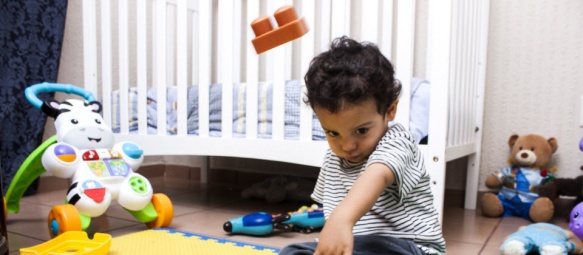 Désolé. Pourquoi lance-t-il des objets? Comprenez les raisons de son comportement pour mieux intervenir.Que ce soit un jouet, une assiette, un ballon, les enfants peuvent avoir tendance à lancer ce qu’ils ont entre les mains. Selon leur âge et la situation, ils peuvent le faire pour différentes raisons. Comprendre pourquoi un enfant lance un objet permet de mieux intervenir. Pourquoi lance-t-il des objets?Autour de 1 anVotre bébé expérimente lorsqu’il s’amuse à lancer ou à laisser tomber des objets. Par exemple, s’il lance un jouet ou laisse tomber sa cuillère lorsqu’il est dans sa chaise haute, il découvre que les objets ne font pas tous le même bruit lorsqu’ils atterrissent sur le sol. Cela fait d’ailleurs partie de son développement. Votre bébé entre en interaction et veut jouer. En réalisant que vous ramassez un objet et le posez de nouveau devant lui, votre enfant répétera peut-être son geste simplement parce qu’il veut que vous recommenciez. Il ne veut pas vous provoquer, mais simplement s’amuser avec vous, de la même façon qu’il prendrait plaisir à vous voir pousser un ballon vers lui après l’avoir fait rouler vers vous. Vers 2 à 3 ansVotre enfant veut attirer votre attention. Il sait que son comportement lui attirera un reproche, donc du temps avec vous. Montrez-lui qu’il est plus agréable d’obtenir de l’attention positive. Faites-lui des compliments afin de valoriser ses comportements appropriés. Votre enfant comprend alors que votre regard chaleureux et attentionné vaut mieux que de se faire dire qu’il n’a pas bien agi. Il teste vos limites. À cet âge, votre tout-petit est dans une période d’affirmation. Il peut alors s’opposer à certaines règles ou consignes en lançant un jouet alors que vous venez de l’interdire. Vous devez alors faire preuve de constance et lui répéter que ce comportement n’est pas accepté, qu’il peut blesser une autre personne ou briser l’objet. Vers 3 à 5 ansVotre enfant veut exercer ses habiletés de lanceur. Dans ce cas, proposez-lui plutôt de lancer des balles de papier ou d’aller jouer au ballon à l’extérieur. À tous les âgesLorsque vous racontez des histoires qui décrivent les émotions, vous aidez votre enfant à mieux comprendre ce qu’il ressent et à mieux l’exprimer.Il est fâché. Comme ses gestes menacent la sécurité des autres, il doit s’arrêter ou se retirer dans un endroit où sa colère ne dérangera personne. Une fois qu’il s’est calmé, demandez-lui de ramasser les objets qu’il a lancés. Même si son geste doit être empêché, reconnaissez sa colère : « Tu es fâché parce que je t’ai demandé de ranger tes blocs et de venir prendre ton bain, mais on ne lance pas des objets. C’est dangereux. » Ainsi, il se sentira compris. Si vous ajoutez : « Au lieu de lancer tes blocs, tu peux me dire : “Je n’ai pas fini de construire ma tour’’, “Je n’ai pas le goût de prendre mon bain’’ ou “Ça me fâche’’ », vous lui montrez comment exprimer ses émotions avec des mots. Votre enfant est surexcité ou ressent une très grande joie. Aidez-le à reconnaître son émotion et nommez-la pour lui, par exemple : « Je suis très, très, très content! » S’il est trop jeune pour le dire, invitez-le à taper dans ses mains pour exprimer son excitation. Comment réagir quand il lance des objets?Lorsque votre enfant lance des objets, il est possible que cela vous fasse perdre patience, surtout si c’est un geste qui se répète souvent. Il est toutefois important de garder votre calme. Lorsque vous intervenez, faites comprendre à votre tout-petit que : lancer des objets peut être dangereux pour les autres, mais aussi pour lui; le respect des gens, de ses choses et de celles des autres est important; les objets ont une valeur, qu’elle soit financière ou sentimentale. On ne peut donc pas les remplacer facilement. Si votre enfant a autour de 1 anSi votre tout-petit prend plaisir à lancer des objets par terre pour « jouer » à vous les faire ramasser, vous pouvez également poser une certaine limite à son jeu. Dites-lui par exemple : « C’est la dernière fois que je le ramasse. » De cette façon, il comprendra que même s’il pose le geste de nouveau, il n’aura pas la réaction qu’il souhaite. Comme votre enfant recherche votre attention, vous pouvez alors lui proposer de jouer avec lui à un autre jeu (ex. : blocs, casse-tête). À retenirVotre enfant peut lancer des objets pour différentes raisons : jouer, attirer votre attention, tester vos limites et exprimer ses émotions. Il est important de dire clairement à votre tout-petit que lancer des objets peut être dangereux pour les autres et pour lui. Pour que votre enfant respecte les autres et les objets qui l’entourent, il est important d’intervenir lorsqu’il lance des objets.Dans cette fiche – Site : Naître et grandirPourquoi lance-t-il des objets?Comment réagir quand il lance des objets?À retenir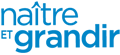 Révision scientifique : Solène Bourque, psychoéducatrice
Recherche et rédaction : Équipe Naître et grandir
Mise à jour : Juillet 2017 